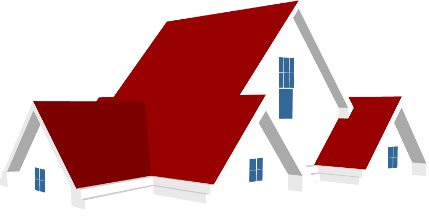 ROOFING QUOTE TEMPLATECUSTOMER NAMEQUOTATION NO.ROOFING QUOTE TEMPLATEJOHN SMITH671987ROOFING QUOTE TEMPLATELOCATIONDATEROOFING QUOTE TEMPLATELONG BEACH, CALIFORNIAMM/DD/YYYYROOFING QUOTE TEMPLATECONTACT NUMBERVALID DATEROOFING QUOTE TEMPLATE202-574-0111MM/DD/YYYYSINGLESSINGLESSINGLESSINGLESSINGLESSINGLESSINGLESSINGLESSINGLESSINGLESSINGLESSINGLESUNDERLAYMENT / INTERLAYMENTUNDERLAYMENT / INTERLAYMENTUNDERLAYMENT / INTERLAYMENTUNDERLAYMENT / INTERLAYMENTUNDERLAYMENT / INTERLAYMENTUNDERLAYMENT / INTERLAYMENTUNDERLAYMENT / INTERLAYMENTUNDERLAYMENT / INTERLAYMENTUNDERLAYMENT / INTERLAYMENTUNDERLAYMENT / INTERLAYMENTUNDERLAYMENT / INTERLAYMENTUNDERLAYMENT / INTERLAYMENTUNDERLAYMENT / INTERLAYMENTAsphaltAsphaltAsphaltAsphaltAsphaltAsphaltWoodWoodWoodWoodWoodWoodFelt PaperFelt PaperFelt PaperFelt PaperFelt PaperSlip SheetSlip SheetSlip SheetSlip SheetSlip SheetSlip SheetSlip SheetSlip SheetTypeTypeTypeTypeTypeYardTypeTypeType 15lb1 Layer1 Layer1.4 in. metal sheet1.4 in. metal sheet1.4 in. metal sheet1.4 in. metal sheet1.4 in. metal sheet1.4 in. metal sheet1.4 in. metal sheet1.4 in. metal sheet3-Tab 253-Tab 253-Tab 25ShakesShakesShinglesType 30lb2 Layer2 LayerArchitecturalArchitecturalArchitectural800MaterialMaterialMaterialMaterialAsphaltAsphaltIce Dam ProtectionIce Dam ProtectionSpecialty ArchitecturalSpecialty ArchitecturalSpecialty ArchitecturalThicknessThicknessThicknessThickness1.4 inch1.4 inchLeading Edge3 Feet3 Feet6 Feet6 FeetOtherOtherRevealRevealRevealRevealValley3 Feet3 Feet6 Feet6 FeetOtherOtherSlateSlateSlateSlateSlateSlateFlashingFlashingFlashingFlashingFlashingFlashingFlashingFlashingFlashingFlashingFlashingFlashingFlashingTypeTypeTypeTypeBitumenBitumenNewReusedReusedTypeTypeTypeLocationLocationLocationLocationLocationColorColorDark Cyan Dark Cyan FinishFinishFinishFinishNaturalNaturalChimney StepChimney StepStone graniteStone graniteStone graniteLiving roomLiving roomLiving roomLiving roomLiving roomRidge VentRidge VentRidge VentFabricatedFabricatedColorColorColorColorDark BrownDark BrownSaddleSaddleValleysValleysValleysValleysValleysValleysTileTileTileTileTileTileCapCapWeaved DoubleWeaved DoubleWeaved DoubleWeaved DoubleTypeTypeTypeTypeCounterCounterFrench Cut ValleyFrench Cut ValleyFrench Cut ValleyFrench Cut ValleyFinishFinishFinishFinishWallWallOpen Metal ValleyOpen Metal ValleyOpen Metal ValleyOpen Metal ValleyStyleStyleStyleStyleZ FlashingZ FlashingCalifornia WeaveCalifornia WeaveCalifornia WeaveCalifornia WeaveColorColorColorColorValleysValleysOpen MetalOpen MetalOpen MetalDining room, KitchenDining room, KitchenDining room, KitchenDining room, KitchenDining room, KitchenNote:Note:Note:Note:Note:Note:RidesRidesSkylightSkylightStained glassStained glassStained glassPatioPatioPatioPatioPatioInstallation OptionsInstallation OptionsInstallation OptionsInstallation OptionsInstallation OptionsInstallation OptionsInstallation OptionsInstallation OptionsInstallation OptionsInstallation OptionsInstallation OptionsInstallation OptionsVent PipeVent Pipe2" PVC pipes2" PVC pipes2" PVC pipesBathroom 1, Bathroom 2 and Bathroom 3Bathroom 1, Bathroom 2 and Bathroom 3Bathroom 1, Bathroom 2 and Bathroom 3Bathroom 1, Bathroom 2 and Bathroom 3Bathroom 1, Bathroom 2 and Bathroom 3Strip existing roof down to the roof deckStrip existing roof down to the roof deckStrip existing roof down to the roof deckStrip existing roof down to the roof deckStrip existing roof down to the roof deckStrip existing roof down to the roof deckStrip existing roof down to the roof deckStrip existing roof down to the roof deckStrip existing roof down to the roof deckStrip existing roof down to the roof deckDrip EdgesDrip EdgesRoof over existing materialsRoof over existing materialsRoof over existing materialsRoof over existing materialsRoof over existing materialsRoof over existing materialsRoof over existing materialsRoof over existing materialsRoof over existing materialsRoof over existing materialsExclusion / Additional ChargesExclusion / Additional ChargesExclusion / Additional ChargesExclusion / Additional ChargesExclusion / Additional ChargesExclusion / Additional ChargesExclusion / Additional ChargesExclusion / Additional ChargesExclusion / Additional ChargesExclusion / Additional ChargesExclusion / Additional ChargesExclusion / Additional ChargesExclusion / Additional ChargesRemove / reinstall existing gather systemRemove / reinstall existing gather systemRemove / reinstall existing gather systemRemove / reinstall existing gather systemRemove / reinstall existing gather systemRemove / reinstall existing gather systemRemove / reinstall existing gather systemRemove / reinstall existing gather systemRemove / reinstall existing gather systemRemove / reinstall existing gather systemPermits Permits Permits Permits To be secured by the service providerTo be secured by the service providerTo be secured by the service providerTo be secured by the service providerTo be secured by the service providerTo be secured by the service providerTo be secured by the service providerTo be secured by the service providerRemove / Disposal of job debrisRemove / Disposal of job debrisRemove / Disposal of job debrisRemove / Disposal of job debrisRemove / Disposal of job debrisRemove / Disposal of job debrisRemove / Disposal of job debrisRemove / Disposal of job debrisRemove / Disposal of job debrisRemove / Disposal of job debrisChimney repointingChimney repointingChimney repointingChimney repointingClean job site including magnet rollingClean job site including magnet rollingClean job site including magnet rollingClean job site including magnet rollingClean job site including magnet rollingClean job site including magnet rollingClean job site including magnet rollingClean job site including magnet rollingClean job site including magnet rollingClean job site including magnet rollingTransitional wallsTransitional wallsTransitional wallsTransitional wallsReinforce wall retainersReinforce wall retainersReinforce wall retainersReinforce wall retainersReinforce wall retainersReinforce wall retainersReinforce wall retainersReinforce wall retainersTreat metal w/ anti-rust paintTreat metal w/ anti-rust paintTreat metal w/ anti-rust paintTreat metal w/ anti-rust paintTreat metal w/ anti-rust paintTreat metal w/ anti-rust paintTreat metal w/ anti-rust paintTreat metal w/ anti-rust paintTreat metal w/ anti-rust paintTreat metal w/ anti-rust paintReplacement of deckingReplacement of deckingReplacement of deckingReplacement of deckingElectric & water costElectric & water costTo be shoulder by the clientTo be shoulder by the clientTo be shoulder by the clientTo be shoulder by the clientTo be shoulder by the clientTo be shoulder by the clientTo be shoulder by the clientTo be shoulder by the clientTotal Estimated CostTotal Estimated CostTotal Estimated CostTotal Estimated Cost$157,000.00$157,000.00$157,000.00Note:Note:Note:Note:Note:Note:Payment TermsPayment TermsPayment TermsPayment TermsPayment TermsPayment TermsPayment TermsPayment TermsPayment TermsPayment TermsPayment TermsPayment TermsTotal Estimated CostTotal Estimated CostTotal Estimated CostTotal Estimated Cost$157,000.00$157,000.00$157,000.00Total Estimated Cost exclude applicable taxes.Total Estimated Cost exclude applicable taxes.Total Estimated Cost exclude applicable taxes.Total Estimated Cost exclude applicable taxes.Total Estimated Cost exclude applicable taxes.Total Estimated Cost exclude applicable taxes.1)Acceptance of ProposalAcceptance of ProposalAcceptance of ProposalAcceptance of ProposalAcceptance of ProposalAcceptance of Proposal10%10%$15,700.00$15,700.00$15,700.002)Mobilization of Materials and EquipmentMobilization of Materials and EquipmentMobilization of Materials and EquipmentMobilization of Materials and EquipmentMobilization of Materials and EquipmentMobilization of Materials and Equipment20%20%$31,400.00$31,400.00$31,400.00Acceptance of ProposalAcceptance of ProposalAcceptance of ProposalAcceptance of ProposalAcceptance of ProposalAcceptance of ProposalAcceptance of ProposalAcceptance of ProposalAcceptance of ProposalAcceptance of ProposalAcceptance of ProposalAcceptance of ProposalAcceptance of Proposal3)Completion of TrustsCompletion of TrustsCompletion of TrustsCompletion of TrustsCompletion of TrustsCompletion of Trusts20%20%$31,400.00$31,400.00$31,400.00MM/DD/YYYYMM/DD/YYYY4)Completion of RoofCompletion of RoofCompletion of RoofCompletion of RoofCompletion of RoofCompletion of Roof40%40%$62,800.00$62,800.00$62,800.00MM/DD/YYYYMM/DD/YYYY5)Warranty Period (30 days)Warranty Period (30 days)Warranty Period (30 days)10%10%$15,700.00$15,700.00$15,700.00AUTHORIZED SIGNATUREAUTHORIZED SIGNATUREAUTHORIZED SIGNATUREAUTHORIZED SIGNATUREAUTHORIZED SIGNATUREAUTHORIZED SIGNATUREAUTHORIZED SIGNATUREAUTHORIZED SIGNATUREAUTHORIZED SIGNATUREDATEDATE